Progress Probe #1660712: 4th Grade TCAP Coach Chapter 1 Lesson 10, 11, and 12 (Grade 04 RE)Name:                                                                         Date:                                 

4th Grade TCAP Coach Chapter 1 Lesson 10, 11, and 12Copyright © Discovery Education Assessment 2012. Proprietary Information. All rights reserved. 
Discovery Education Page Teacher Key with AnswersTeacher Key with AnswersTeacher Key with AnswersTeacher Key with AnswersTeacher Key with AnswersTeacher Key with AnswersQuesAnswerLevelSkillSubskillItem #1B  Moderate  Language & Vocabulary  SPI 0401.1.1 Use of Nouns/Pronouns [69082]D514152A  Moderate  Language & Vocabulary  SPI 0401.1.1 Use of Nouns/Pronouns [69082]U461943C  Hard  Language & Vocabulary  SPI 0401.1.15 Compound Words, Contractions, and Abbreviations [69096]D550224A  Hard  Language & Vocabulary  SPI 0401.1.15 Compound Words, Contractions, and Abbreviations [69096]D640725B  Hard  Language & Vocabulary  SPI 0401.1.10 Quotation Marks [69091]D687636C  Moderate  Language & Vocabulary  SPI 0401.1.6 Use of Commas [69087]U460797C  Moderate  Language & Vocabulary  SPI 0401.1.9 Plurals, Contractions, and Possessives [69090]D801098D  Hard  Language & Vocabulary  SPI 0401.1.15 Compound Words, Contractions, and Abbreviations [69096]D21879B  Hard  Language & Vocabulary  SPI 0401.1.1 Use of Nouns/Pronouns [69082]D8559310D  Hard  Language & Vocabulary  SPI 0401.1.9 Plurals, Contractions, and Possessives [69090]D6811311D  Moderate  Language & Vocabulary  SPI 0401.1.10 Quotation Marks [69091]D9841312C  Hard  Language & Vocabulary  SPI 0401.1.6 Use of Commas [69087]D6241713B  Moderate  Language & Vocabulary  SPI 0401.1.1 Use of Nouns/Pronouns [69082]D8028114D  Hard  Language & Vocabulary  SPI 0401.1.1 Use of Nouns/Pronouns [69082]D5220715A  Moderate  Language & Vocabulary  SPI 0401.1.9 Plurals, Contractions, and Possessives [69090]U4605516C  Moderate  Language & Vocabulary  SPI 0401.1.9 Plurals, Contractions, and Possessives [69090]D6869917B  Moderate  Language & Vocabulary  SPI 0401.1.10 Quotation Marks [69091]D8386018D  Hard  Language & Vocabulary  SPI 0401.1.6 Use of Commas [69087]D8025719D  Moderate  Language & Vocabulary  SPI 0401.1.6 Use of Commas [69087]U4609220C  Hard  Language & Vocabulary  SPI 0401.1.9 Plurals, Contractions, and Possessives [69090]D8016621B  Moderate  Language & Vocabulary  SPI 0401.1.9 Plurals, Contractions, and Possessives [69090]D165722A  Hard  Language & Vocabulary  SPI 0401.1.1 Use of Nouns/Pronouns [69082]D8559223C  Moderate  Language & Vocabulary  SPI 0401.1.1 Use of Nouns/Pronouns [69082]U4623324C  Moderate  Language & Vocabulary  SPI 0401.1.1 Use of Nouns/Pronouns [69082]D8028025B  Moderate  Language & Vocabulary  SPI 0401.1.6 Use of Commas [69087]U46144Question 1 of 25Question 1 of 25Question 1 of 25Question 1 of 25Question 1 of 25Which word should be used to complete the sentence? Ms. Johnson taught piano to my brother and ________.Which word should be used to complete the sentence? Ms. Johnson taught piano to my brother and ________.Which word should be used to complete the sentence? Ms. Johnson taught piano to my brother and ________.Which word should be used to complete the sentence? Ms. Johnson taught piano to my brother and ________.Which word should be used to complete the sentence? Ms. Johnson taught piano to my brother and ________.A.weweB.memeC.theytheyD.IIQuestion 2 of 25Question 2 of 25Question 2 of 25Question 2 of 25Question 2 of 25Aloe 1 But where did people get the aloe? Aloe comes from the aloe vera plant. It is a type of lily. The thick leaves of the plant contain the liquid aloe. Aloe vera was originally from Africa. 2 Have you ever stayed out in the sun too long and burned your skin? Someone may have told you to put aloe on those areas. The aloe probably helped to cool your skin and relieve the pain. Many people also think it helps skin to heal. People have been using aloe on their skin for thousands of years. 3 Records from around the world show a long history of using the plant. These places including Greece, India, Japan, Spain, and Hawaii. Most civilizations recognized the usefulness of aloe for soothing skin. Today, people can buy aloe lotion at their local store. Some families even have their own aloe vera plant. Read the sentence from paragraph 3. These places including Greece, India, Japan, Spain, and Hawaii. Which is the correct way to write this sentence? Aloe 1 But where did people get the aloe? Aloe comes from the aloe vera plant. It is a type of lily. The thick leaves of the plant contain the liquid aloe. Aloe vera was originally from Africa. 2 Have you ever stayed out in the sun too long and burned your skin? Someone may have told you to put aloe on those areas. The aloe probably helped to cool your skin and relieve the pain. Many people also think it helps skin to heal. People have been using aloe on their skin for thousands of years. 3 Records from around the world show a long history of using the plant. These places including Greece, India, Japan, Spain, and Hawaii. Most civilizations recognized the usefulness of aloe for soothing skin. Today, people can buy aloe lotion at their local store. Some families even have their own aloe vera plant. Read the sentence from paragraph 3. These places including Greece, India, Japan, Spain, and Hawaii. Which is the correct way to write this sentence? Aloe 1 But where did people get the aloe? Aloe comes from the aloe vera plant. It is a type of lily. The thick leaves of the plant contain the liquid aloe. Aloe vera was originally from Africa. 2 Have you ever stayed out in the sun too long and burned your skin? Someone may have told you to put aloe on those areas. The aloe probably helped to cool your skin and relieve the pain. Many people also think it helps skin to heal. People have been using aloe on their skin for thousands of years. 3 Records from around the world show a long history of using the plant. These places including Greece, India, Japan, Spain, and Hawaii. Most civilizations recognized the usefulness of aloe for soothing skin. Today, people can buy aloe lotion at their local store. Some families even have their own aloe vera plant. Read the sentence from paragraph 3. These places including Greece, India, Japan, Spain, and Hawaii. Which is the correct way to write this sentence? Aloe 1 But where did people get the aloe? Aloe comes from the aloe vera plant. It is a type of lily. The thick leaves of the plant contain the liquid aloe. Aloe vera was originally from Africa. 2 Have you ever stayed out in the sun too long and burned your skin? Someone may have told you to put aloe on those areas. The aloe probably helped to cool your skin and relieve the pain. Many people also think it helps skin to heal. People have been using aloe on their skin for thousands of years. 3 Records from around the world show a long history of using the plant. These places including Greece, India, Japan, Spain, and Hawaii. Most civilizations recognized the usefulness of aloe for soothing skin. Today, people can buy aloe lotion at their local store. Some families even have their own aloe vera plant. Read the sentence from paragraph 3. These places including Greece, India, Japan, Spain, and Hawaii. Which is the correct way to write this sentence? Aloe 1 But where did people get the aloe? Aloe comes from the aloe vera plant. It is a type of lily. The thick leaves of the plant contain the liquid aloe. Aloe vera was originally from Africa. 2 Have you ever stayed out in the sun too long and burned your skin? Someone may have told you to put aloe on those areas. The aloe probably helped to cool your skin and relieve the pain. Many people also think it helps skin to heal. People have been using aloe on their skin for thousands of years. 3 Records from around the world show a long history of using the plant. These places including Greece, India, Japan, Spain, and Hawaii. Most civilizations recognized the usefulness of aloe for soothing skin. Today, people can buy aloe lotion at their local store. Some families even have their own aloe vera plant. Read the sentence from paragraph 3. These places including Greece, India, Japan, Spain, and Hawaii. Which is the correct way to write this sentence? A.These places include Greece, India, Japan, Spain, and Hawaii. These places include Greece, India, Japan, Spain, and Hawaii. B.These places Greece, India, Japan, Spain, and including Hawaii. These places Greece, India, Japan, Spain, and including Hawaii. C.These places include Greece, India, Japan, Spain, and include Hawaii. These places include Greece, India, Japan, Spain, and include Hawaii. D.These places, Greece, India, Japan, Spain, and include Hawaii. These places, Greece, India, Japan, Spain, and include Hawaii. Question 3 of 25Question 3 of 25Question 3 of 25Question 3 of 25Question 3 of 25Every year Janice and Carol go to visit their grandmother for summer vacation. Their grandmother lives in Williamsburg, Virginia. It's a wonderful place to visit because of its fourth of july events. Choose the answer that shows the correct capitalization of the part of the sentence in bold print. Every year Janice and Carol go to visit their grandmother for summer vacation. Their grandmother lives in Williamsburg, Virginia. It's a wonderful place to visit because of its fourth of july events. Choose the answer that shows the correct capitalization of the part of the sentence in bold print. Every year Janice and Carol go to visit their grandmother for summer vacation. Their grandmother lives in Williamsburg, Virginia. It's a wonderful place to visit because of its fourth of july events. Choose the answer that shows the correct capitalization of the part of the sentence in bold print. Every year Janice and Carol go to visit their grandmother for summer vacation. Their grandmother lives in Williamsburg, Virginia. It's a wonderful place to visit because of its fourth of july events. Choose the answer that shows the correct capitalization of the part of the sentence in bold print. Every year Janice and Carol go to visit their grandmother for summer vacation. Their grandmother lives in Williamsburg, Virginia. It's a wonderful place to visit because of its fourth of july events. Choose the answer that shows the correct capitalization of the part of the sentence in bold print. A.Fourth of julyFourth of julyB.fourth of Julyfourth of JulyC.Fourth of JulyFourth of JulyD.Fourth Of JulyFourth Of JulyQuestion 4 of 25Question 4 of 25Question 4 of 25Question 4 of 25Question 4 of 25Choose the sentence that is written correctly.Choose the sentence that is written correctly.Choose the sentence that is written correctly.Choose the sentence that is written correctly.Choose the sentence that is written correctly.A.It's a beautiful day for flying a kite.It's a beautiful day for flying a kite.B.The puppy knows it's name.The puppy knows it's name.C.The book is labeled by it's color.The book is labeled by it's color.D.Its wonderful to know you are my friend.Its wonderful to know you are my friend.Question 5 of 25Question 5 of 25Question 5 of 25Question 5 of 25Question 5 of 25Which of these uses quotation marks and commas correctly?Which of these uses quotation marks and commas correctly?Which of these uses quotation marks and commas correctly?Which of these uses quotation marks and commas correctly?Which of these uses quotation marks and commas correctly?A.Patrick Henry, the famous Revolutionary statesman, said "Give me liberty, or give me death."Patrick Henry, the famous Revolutionary statesman, said "Give me liberty, or give me death."B."Ask not what your country can do for you. Ask what you can do for your country," said President Kennedy."Ask not what your country can do for you. Ask what you can do for your country," said President Kennedy.C."That's one small step for man, one giant leap for mankind." Said Neil Armstrong."That's one small step for man, one giant leap for mankind." Said Neil Armstrong.D."My mama always said, Treat others as you would like them to treat you.""My mama always said, Treat others as you would like them to treat you."Question 6 of 25Question 6 of 25Question 6 of 25Question 6 of 25Question 6 of 25The Lake 1Janet was excited. She had been waiting all winter long to go to the lake. Finally summer had arrived, and the temperatures outside were warming up. The weekend after school let out. Janet and her family packed up the car and headed to the lake for a picnic. Janet and her brother asked to go down to the beach for a swim. “Don’t be too long. Her mother said. We're going to eat lunch soon.” 2Janet nodded and ran after her brother. They charged into the lake together. Janet felt a chill rush through her body. The water was freezing! She and her brother jumped out quickly. Her father had taken a day off from work. They ran back to their picnic site. Read these sentences from the passage. “Don’t be too long. Her mother said. We’re going to eat lunch soon.” Which of these uses quotation marks and commas correctly? The Lake 1Janet was excited. She had been waiting all winter long to go to the lake. Finally summer had arrived, and the temperatures outside were warming up. The weekend after school let out. Janet and her family packed up the car and headed to the lake for a picnic. Janet and her brother asked to go down to the beach for a swim. “Don’t be too long. Her mother said. We're going to eat lunch soon.” 2Janet nodded and ran after her brother. They charged into the lake together. Janet felt a chill rush through her body. The water was freezing! She and her brother jumped out quickly. Her father had taken a day off from work. They ran back to their picnic site. Read these sentences from the passage. “Don’t be too long. Her mother said. We’re going to eat lunch soon.” Which of these uses quotation marks and commas correctly? The Lake 1Janet was excited. She had been waiting all winter long to go to the lake. Finally summer had arrived, and the temperatures outside were warming up. The weekend after school let out. Janet and her family packed up the car and headed to the lake for a picnic. Janet and her brother asked to go down to the beach for a swim. “Don’t be too long. Her mother said. We're going to eat lunch soon.” 2Janet nodded and ran after her brother. They charged into the lake together. Janet felt a chill rush through her body. The water was freezing! She and her brother jumped out quickly. Her father had taken a day off from work. They ran back to their picnic site. Read these sentences from the passage. “Don’t be too long. Her mother said. We’re going to eat lunch soon.” Which of these uses quotation marks and commas correctly? The Lake 1Janet was excited. She had been waiting all winter long to go to the lake. Finally summer had arrived, and the temperatures outside were warming up. The weekend after school let out. Janet and her family packed up the car and headed to the lake for a picnic. Janet and her brother asked to go down to the beach for a swim. “Don’t be too long. Her mother said. We're going to eat lunch soon.” 2Janet nodded and ran after her brother. They charged into the lake together. Janet felt a chill rush through her body. The water was freezing! She and her brother jumped out quickly. Her father had taken a day off from work. They ran back to their picnic site. Read these sentences from the passage. “Don’t be too long. Her mother said. We’re going to eat lunch soon.” Which of these uses quotation marks and commas correctly? The Lake 1Janet was excited. She had been waiting all winter long to go to the lake. Finally summer had arrived, and the temperatures outside were warming up. The weekend after school let out. Janet and her family packed up the car and headed to the lake for a picnic. Janet and her brother asked to go down to the beach for a swim. “Don’t be too long. Her mother said. We're going to eat lunch soon.” 2Janet nodded and ran after her brother. They charged into the lake together. Janet felt a chill rush through her body. The water was freezing! She and her brother jumped out quickly. Her father had taken a day off from work. They ran back to their picnic site. Read these sentences from the passage. “Don’t be too long. Her mother said. We’re going to eat lunch soon.” Which of these uses quotation marks and commas correctly? A.“Don’t be too long. Her mother said. “We’re going to eat lunch soon.” “Don’t be too long. Her mother said. “We’re going to eat lunch soon.” B.“Don’t be too long.” Her mother said. We’re going to eat lunch soon.” “Don’t be too long.” Her mother said. We’re going to eat lunch soon.” C.“Don’t be too long,” her mother said. “We’re going to eat lunch soon.” “Don’t be too long,” her mother said. “We’re going to eat lunch soon.” D.Don’t be too long, “her mother said. We’re going to eat lunch soon.” Don’t be too long, “her mother said. We’re going to eat lunch soon.” Question 7 of 25Question 7 of 25Question 7 of 25Question 7 of 25Question 7 of 25Which sentence uses an apostrophe correctly?Which sentence uses an apostrophe correctly?Which sentence uses an apostrophe correctly?Which sentence uses an apostrophe correctly?Which sentence uses an apostrophe correctly?A.The kid's hats and coats were shoved inside their cubbies.The kid's hats and coats were shoved inside their cubbies.B.The kids's hats and coats were shoved inside their cubbies.The kids's hats and coats were shoved inside their cubbies.C.The kids' hats and coats were shoved inside their cubbies.The kids' hats and coats were shoved inside their cubbies.D.The kidses' hats and coats were shoved inside their cubbies.The kidses' hats and coats were shoved inside their cubbies.Question 8 of 25Question 8 of 25Question 8 of 25Question 8 of 25Question 8 of 25Karen ________ believe that silly story.Karen ________ believe that silly story.Karen ________ believe that silly story.Karen ________ believe that silly story.Karen ________ believe that silly story.Choose the contraction that best completes the sentence.Choose the contraction that best completes the sentence.Choose the contraction that best completes the sentence.Choose the contraction that best completes the sentence.Choose the contraction that best completes the sentence.A.willn'twilln'tB.weren'tweren'tC.isn'tisn'tD.won'twon'tQuestion 9 of 25Question 9 of 25Question 9 of 25Question 9 of 25Question 9 of 25In the following sentence, which word or words mean the same thing as the bolded pronoun?In the following sentence, which word or words mean the same thing as the bolded pronoun?In the following sentence, which word or words mean the same thing as the bolded pronoun?In the following sentence, which word or words mean the same thing as the bolded pronoun?In the following sentence, which word or words mean the same thing as the bolded pronoun?We had a hard time getting the fire started. Uncle Dan helped us start it.We had a hard time getting the fire started. Uncle Dan helped us start it.We had a hard time getting the fire started. Uncle Dan helped us start it.We had a hard time getting the fire started. Uncle Dan helped us start it.We had a hard time getting the fire started. Uncle Dan helped us start it.A.hardhardB.firefireC.timetimeD.startstartQuestion 10 of 25Question 10 of 25Question 10 of 25Question 10 of 25Question 10 of 2515. In which sentence below is the bold word spelled correctly? 15. In which sentence below is the bold word spelled correctly? 15. In which sentence below is the bold word spelled correctly? 15. In which sentence below is the bold word spelled correctly? 15. In which sentence below is the bold word spelled correctly? A.Rob likes fried green tomatos.Rob likes fried green tomatos.B.Jamie likes to hunt gooses. Jamie likes to hunt gooses. C.The cat keeps the mouses away.The cat keeps the mouses away.D.The firemen were heroes last night.The firemen were heroes last night.Question 11 of 25Question 11 of 25Question 11 of 25Question 11 of 25Question 11 of 25Which choice uses punctuation marks correctly? Which choice uses punctuation marks correctly? Which choice uses punctuation marks correctly? Which choice uses punctuation marks correctly? Which choice uses punctuation marks correctly? A.My dad's favorite saying is, "A penny saved" is a penny earned.My dad's favorite saying is, "A penny saved" is a penny earned.B."Great game, everyone! cheered the coach.""Great game, everyone! cheered the coach."C.As Will Rogers once said, Even if you're on the right track, "you'll get run over if you just sit there." As Will Rogers once said, Even if you're on the right track, "you'll get run over if you just sit there." D."Who wants to ride the merry-go-round again?" asked Grandpa with a smile. "Who wants to ride the merry-go-round again?" asked Grandpa with a smile. Question 12 of 25Question 12 of 25Question 12 of 25Question 12 of 25Question 12 of 25Which sentence is written correctly?Which sentence is written correctly?Which sentence is written correctly?Which sentence is written correctly?Which sentence is written correctly?A.My sister was born on February, 24 1983.My sister was born on February, 24 1983.B.No I do not have, the pencil sharpener.No I do not have, the pencil sharpener.C.Rose and Juan have a dog, and I have a cat.Rose and Juan have a dog, and I have a cat.D.You need crayons, scissors and glue.You need crayons, scissors and glue.Question 13 of 25Question 13 of 25Question 13 of 25Question 13 of 25Question 13 of 25Sharon carefully looked for cars before crossing the busy street.Sharon carefully looked for cars before crossing the busy street.Sharon carefully looked for cars before crossing the busy street.Sharon carefully looked for cars before crossing the busy street.Sharon carefully looked for cars before crossing the busy street.Which word in the sentence is an adjective?Which word in the sentence is an adjective?Which word in the sentence is an adjective?Which word in the sentence is an adjective?Which word in the sentence is an adjective?A.lookedlookedB.busybusyC.carefullycarefullyD.for for Question 14 of 25Question 14 of 25Question 14 of 25Question 14 of 25Question 14 of 25Choose the correct form of word that best completes the sentence. My two ____________ cars were painted red at the shop.Choose the correct form of word that best completes the sentence. My two ____________ cars were painted red at the shop.Choose the correct form of word that best completes the sentence. My two ____________ cars were painted red at the shop.Choose the correct form of word that best completes the sentence. My two ____________ cars were painted red at the shop.Choose the correct form of word that best completes the sentence. My two ____________ cars were painted red at the shop.A.brothersbrothersB.brother'sbrother'sC.brotheresbrotheresD.brothers'brothers'Question 15 of 25Question 15 of 25Question 15 of 25Question 15 of 25Question 15 of 25An Unexpected Gift 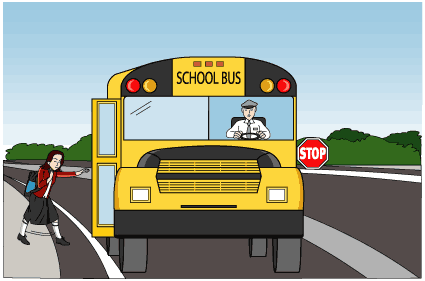 1 Keiko picked up her backpack and swung it over her shoulder as she hurried toward the front door. She knew that she would have to pick up the pace or she would miss the bus. 2 'Goodbye, Mom,' Keiko called as she opened the screen door. 'I'll see you this afternoon.' 3 'Keiko,' replied Mrs. Masami, 'remember, I put something important in your backpack! Be sure to look!' 4 Keiko grinned. She had been wondering all morning about the surprise her mother had hidden in her backpack. Forgetting about it would be like forgetting to breathe. She was already eager for lunchtime so she could search and solve the mystery. 5 The morning flew by at school, and suddenly the lunch bell rang. 6 'Keiko, do you want to eat lunch with Maria and me?' asked Melissa, Keiko's best friend. The girls had known each other for over a year. They met just after Keiko had moved to Colorado. It had been a lonely time and Melissa had made everything better. Although Keiko still had not developed many other close friendships, she felt fortunate to have Melissa. 7 'Sure,' replied Keiko. 'My mother put a surprise for me in my backpack, and I can't wait to see what it is.' 8 After the two girls had gone through the cafeteria line and gotten their lunches, they found a table by the window. 'Hurry,' urged Melissa, 'see if you can find your mother's surprise.' 9 Carefully, Keiko reached into her backpack and felt around. She quickly discovered something square in the side pocket. It crinkled when she touched it and the sweet smell of jasmine flowers drifted up to her nose. Keiko closed her eyes and smiled. 'I know what it is,' she exclaimed. 'It is a letter from my Aunt Suki. 10 Melissa knew about Aunt Suki. Aunt Suki was Keiko's favorite aunt and a teacher in Japan. Keiko often spoke of her aunt and shared exciting stories of her life in Japan. Aunt Suki's letters were written in English, but she often included some Japanese so Keiko could remember that language too. Aunt Suki's letters always ended the same way: 'Be happy and make new friends.' Keiko was trying, but it was difficult. She was bashful and reserved. 11 'Aunti Suki has been teaching me to write in Japanese,' said Keiko. She reached into the backpack and pulled out a piece of notebook paper. 'See? I wrote your name, Melissa,' she said. 'I thought you might want to have it.' 12 'Oh Keiko, it is absolutely beautiful. Thank you! I am going to hang it in my room!' 13 'Hey, what is that?' asked Maria, as she joined them at the table. 'It's so pretty!' 14 Keiko smiled. 'It's Melissa's name written in Japanese,' she explained. 'I made it for her as a present.' 15 'Would you write my name?' asked Maria. 'Jennifer, Katie, come here! Look at this!' 16 Soon there were a dozen students around Keiko's table. They each enthusiastically asked her to write their names in Japanese. Keiko felt a little overwhelmed, but also very pleased. Even from thousands of miles away, her aunt had helped her to 'be happy and make new friends.' 'Domo arigato gozaimasu,' she whispered to herself. 'Thank you so very much.' Which word from the passage is a contraction? An Unexpected Gift 1 Keiko picked up her backpack and swung it over her shoulder as she hurried toward the front door. She knew that she would have to pick up the pace or she would miss the bus. 2 'Goodbye, Mom,' Keiko called as she opened the screen door. 'I'll see you this afternoon.' 3 'Keiko,' replied Mrs. Masami, 'remember, I put something important in your backpack! Be sure to look!' 4 Keiko grinned. She had been wondering all morning about the surprise her mother had hidden in her backpack. Forgetting about it would be like forgetting to breathe. She was already eager for lunchtime so she could search and solve the mystery. 5 The morning flew by at school, and suddenly the lunch bell rang. 6 'Keiko, do you want to eat lunch with Maria and me?' asked Melissa, Keiko's best friend. The girls had known each other for over a year. They met just after Keiko had moved to Colorado. It had been a lonely time and Melissa had made everything better. Although Keiko still had not developed many other close friendships, she felt fortunate to have Melissa. 7 'Sure,' replied Keiko. 'My mother put a surprise for me in my backpack, and I can't wait to see what it is.' 8 After the two girls had gone through the cafeteria line and gotten their lunches, they found a table by the window. 'Hurry,' urged Melissa, 'see if you can find your mother's surprise.' 9 Carefully, Keiko reached into her backpack and felt around. She quickly discovered something square in the side pocket. It crinkled when she touched it and the sweet smell of jasmine flowers drifted up to her nose. Keiko closed her eyes and smiled. 'I know what it is,' she exclaimed. 'It is a letter from my Aunt Suki. 10 Melissa knew about Aunt Suki. Aunt Suki was Keiko's favorite aunt and a teacher in Japan. Keiko often spoke of her aunt and shared exciting stories of her life in Japan. Aunt Suki's letters were written in English, but she often included some Japanese so Keiko could remember that language too. Aunt Suki's letters always ended the same way: 'Be happy and make new friends.' Keiko was trying, but it was difficult. She was bashful and reserved. 11 'Aunti Suki has been teaching me to write in Japanese,' said Keiko. She reached into the backpack and pulled out a piece of notebook paper. 'See? I wrote your name, Melissa,' she said. 'I thought you might want to have it.' 12 'Oh Keiko, it is absolutely beautiful. Thank you! I am going to hang it in my room!' 13 'Hey, what is that?' asked Maria, as she joined them at the table. 'It's so pretty!' 14 Keiko smiled. 'It's Melissa's name written in Japanese,' she explained. 'I made it for her as a present.' 15 'Would you write my name?' asked Maria. 'Jennifer, Katie, come here! Look at this!' 16 Soon there were a dozen students around Keiko's table. They each enthusiastically asked her to write their names in Japanese. Keiko felt a little overwhelmed, but also very pleased. Even from thousands of miles away, her aunt had helped her to 'be happy and make new friends.' 'Domo arigato gozaimasu,' she whispered to herself. 'Thank you so very much.' Which word from the passage is a contraction? An Unexpected Gift 1 Keiko picked up her backpack and swung it over her shoulder as she hurried toward the front door. She knew that she would have to pick up the pace or she would miss the bus. 2 'Goodbye, Mom,' Keiko called as she opened the screen door. 'I'll see you this afternoon.' 3 'Keiko,' replied Mrs. Masami, 'remember, I put something important in your backpack! Be sure to look!' 4 Keiko grinned. She had been wondering all morning about the surprise her mother had hidden in her backpack. Forgetting about it would be like forgetting to breathe. She was already eager for lunchtime so she could search and solve the mystery. 5 The morning flew by at school, and suddenly the lunch bell rang. 6 'Keiko, do you want to eat lunch with Maria and me?' asked Melissa, Keiko's best friend. The girls had known each other for over a year. They met just after Keiko had moved to Colorado. It had been a lonely time and Melissa had made everything better. Although Keiko still had not developed many other close friendships, she felt fortunate to have Melissa. 7 'Sure,' replied Keiko. 'My mother put a surprise for me in my backpack, and I can't wait to see what it is.' 8 After the two girls had gone through the cafeteria line and gotten their lunches, they found a table by the window. 'Hurry,' urged Melissa, 'see if you can find your mother's surprise.' 9 Carefully, Keiko reached into her backpack and felt around. She quickly discovered something square in the side pocket. It crinkled when she touched it and the sweet smell of jasmine flowers drifted up to her nose. Keiko closed her eyes and smiled. 'I know what it is,' she exclaimed. 'It is a letter from my Aunt Suki. 10 Melissa knew about Aunt Suki. Aunt Suki was Keiko's favorite aunt and a teacher in Japan. Keiko often spoke of her aunt and shared exciting stories of her life in Japan. Aunt Suki's letters were written in English, but she often included some Japanese so Keiko could remember that language too. Aunt Suki's letters always ended the same way: 'Be happy and make new friends.' Keiko was trying, but it was difficult. She was bashful and reserved. 11 'Aunti Suki has been teaching me to write in Japanese,' said Keiko. She reached into the backpack and pulled out a piece of notebook paper. 'See? I wrote your name, Melissa,' she said. 'I thought you might want to have it.' 12 'Oh Keiko, it is absolutely beautiful. Thank you! I am going to hang it in my room!' 13 'Hey, what is that?' asked Maria, as she joined them at the table. 'It's so pretty!' 14 Keiko smiled. 'It's Melissa's name written in Japanese,' she explained. 'I made it for her as a present.' 15 'Would you write my name?' asked Maria. 'Jennifer, Katie, come here! Look at this!' 16 Soon there were a dozen students around Keiko's table. They each enthusiastically asked her to write their names in Japanese. Keiko felt a little overwhelmed, but also very pleased. Even from thousands of miles away, her aunt had helped her to 'be happy and make new friends.' 'Domo arigato gozaimasu,' she whispered to herself. 'Thank you so very much.' Which word from the passage is a contraction? An Unexpected Gift 1 Keiko picked up her backpack and swung it over her shoulder as she hurried toward the front door. She knew that she would have to pick up the pace or she would miss the bus. 2 'Goodbye, Mom,' Keiko called as she opened the screen door. 'I'll see you this afternoon.' 3 'Keiko,' replied Mrs. Masami, 'remember, I put something important in your backpack! Be sure to look!' 4 Keiko grinned. She had been wondering all morning about the surprise her mother had hidden in her backpack. Forgetting about it would be like forgetting to breathe. She was already eager for lunchtime so she could search and solve the mystery. 5 The morning flew by at school, and suddenly the lunch bell rang. 6 'Keiko, do you want to eat lunch with Maria and me?' asked Melissa, Keiko's best friend. The girls had known each other for over a year. They met just after Keiko had moved to Colorado. It had been a lonely time and Melissa had made everything better. Although Keiko still had not developed many other close friendships, she felt fortunate to have Melissa. 7 'Sure,' replied Keiko. 'My mother put a surprise for me in my backpack, and I can't wait to see what it is.' 8 After the two girls had gone through the cafeteria line and gotten their lunches, they found a table by the window. 'Hurry,' urged Melissa, 'see if you can find your mother's surprise.' 9 Carefully, Keiko reached into her backpack and felt around. She quickly discovered something square in the side pocket. It crinkled when she touched it and the sweet smell of jasmine flowers drifted up to her nose. Keiko closed her eyes and smiled. 'I know what it is,' she exclaimed. 'It is a letter from my Aunt Suki. 10 Melissa knew about Aunt Suki. Aunt Suki was Keiko's favorite aunt and a teacher in Japan. Keiko often spoke of her aunt and shared exciting stories of her life in Japan. Aunt Suki's letters were written in English, but she often included some Japanese so Keiko could remember that language too. Aunt Suki's letters always ended the same way: 'Be happy and make new friends.' Keiko was trying, but it was difficult. She was bashful and reserved. 11 'Aunti Suki has been teaching me to write in Japanese,' said Keiko. She reached into the backpack and pulled out a piece of notebook paper. 'See? I wrote your name, Melissa,' she said. 'I thought you might want to have it.' 12 'Oh Keiko, it is absolutely beautiful. Thank you! I am going to hang it in my room!' 13 'Hey, what is that?' asked Maria, as she joined them at the table. 'It's so pretty!' 14 Keiko smiled. 'It's Melissa's name written in Japanese,' she explained. 'I made it for her as a present.' 15 'Would you write my name?' asked Maria. 'Jennifer, Katie, come here! Look at this!' 16 Soon there were a dozen students around Keiko's table. They each enthusiastically asked her to write their names in Japanese. Keiko felt a little overwhelmed, but also very pleased. Even from thousands of miles away, her aunt had helped her to 'be happy and make new friends.' 'Domo arigato gozaimasu,' she whispered to herself. 'Thank you so very much.' Which word from the passage is a contraction? An Unexpected Gift 1 Keiko picked up her backpack and swung it over her shoulder as she hurried toward the front door. She knew that she would have to pick up the pace or she would miss the bus. 2 'Goodbye, Mom,' Keiko called as she opened the screen door. 'I'll see you this afternoon.' 3 'Keiko,' replied Mrs. Masami, 'remember, I put something important in your backpack! Be sure to look!' 4 Keiko grinned. She had been wondering all morning about the surprise her mother had hidden in her backpack. Forgetting about it would be like forgetting to breathe. She was already eager for lunchtime so she could search and solve the mystery. 5 The morning flew by at school, and suddenly the lunch bell rang. 6 'Keiko, do you want to eat lunch with Maria and me?' asked Melissa, Keiko's best friend. The girls had known each other for over a year. They met just after Keiko had moved to Colorado. It had been a lonely time and Melissa had made everything better. Although Keiko still had not developed many other close friendships, she felt fortunate to have Melissa. 7 'Sure,' replied Keiko. 'My mother put a surprise for me in my backpack, and I can't wait to see what it is.' 8 After the two girls had gone through the cafeteria line and gotten their lunches, they found a table by the window. 'Hurry,' urged Melissa, 'see if you can find your mother's surprise.' 9 Carefully, Keiko reached into her backpack and felt around. She quickly discovered something square in the side pocket. It crinkled when she touched it and the sweet smell of jasmine flowers drifted up to her nose. Keiko closed her eyes and smiled. 'I know what it is,' she exclaimed. 'It is a letter from my Aunt Suki. 10 Melissa knew about Aunt Suki. Aunt Suki was Keiko's favorite aunt and a teacher in Japan. Keiko often spoke of her aunt and shared exciting stories of her life in Japan. Aunt Suki's letters were written in English, but she often included some Japanese so Keiko could remember that language too. Aunt Suki's letters always ended the same way: 'Be happy and make new friends.' Keiko was trying, but it was difficult. She was bashful and reserved. 11 'Aunti Suki has been teaching me to write in Japanese,' said Keiko. She reached into the backpack and pulled out a piece of notebook paper. 'See? I wrote your name, Melissa,' she said. 'I thought you might want to have it.' 12 'Oh Keiko, it is absolutely beautiful. Thank you! I am going to hang it in my room!' 13 'Hey, what is that?' asked Maria, as she joined them at the table. 'It's so pretty!' 14 Keiko smiled. 'It's Melissa's name written in Japanese,' she explained. 'I made it for her as a present.' 15 'Would you write my name?' asked Maria. 'Jennifer, Katie, come here! Look at this!' 16 Soon there were a dozen students around Keiko's table. They each enthusiastically asked her to write their names in Japanese. Keiko felt a little overwhelmed, but also very pleased. Even from thousands of miles away, her aunt had helped her to 'be happy and make new friends.' 'Domo arigato gozaimasu,' she whispered to herself. 'Thank you so very much.' Which word from the passage is a contraction? A.I’ll I’ll B.lunchtime lunchtime C.mother’s mother’s D.Mrs. Mrs. Question 16 of 25Question 16 of 25Question 16 of 25Question 16 of 25Question 16 of 25Erin ________________ gone to the store, but she ________________ have any money. Fill in the blank with the correct contractions.Erin ________________ gone to the store, but she ________________ have any money. Fill in the blank with the correct contractions.Erin ________________ gone to the store, but she ________________ have any money. Fill in the blank with the correct contractions.Erin ________________ gone to the store, but she ________________ have any money. Fill in the blank with the correct contractions.Erin ________________ gone to the store, but she ________________ have any money. Fill in the blank with the correct contractions.A.would of; didn'twould of; didn'tB.would'ave; did'ntwould'ave; did'ntC.would've; didn'twould've; didn'tD.would'a; did'ntwould'a; did'ntQuestion 17 of 25Question 17 of 25Question 17 of 25Question 17 of 25Question 17 of 25Choose the sentence that is written correctly.Choose the sentence that is written correctly.Choose the sentence that is written correctly.Choose the sentence that is written correctly.Choose the sentence that is written correctly.A."Grab your boots and hat," said Mom, "Or you'll get wet if it rains.""Grab your boots and hat," said Mom, "Or you'll get wet if it rains."B."Grab your boots and hat," said Mom, "or you'll get wet if it rains.""Grab your boots and hat," said Mom, "or you'll get wet if it rains."C."Grab your boots and hat," said mom, "Or you'll get wet if it rains.""Grab your boots and hat," said mom, "Or you'll get wet if it rains."D."Grab your boots and hat, Said Mom, "or you'll get wet if it rains." "Grab your boots and hat, Said Mom, "or you'll get wet if it rains." Question 18 of 25Question 18 of 25Question 18 of 25Question 18 of 25Question 18 of 25Which sentence shows the correct use of commas?Which sentence shows the correct use of commas?Which sentence shows the correct use of commas?Which sentence shows the correct use of commas?Which sentence shows the correct use of commas?A.Come here, Gina and get your backpack.Come here, Gina and get your backpack.B.My cat, Cuddles likes to sleep on my pillow.My cat, Cuddles likes to sleep on my pillow.C.Mary give me your hand, so we can cross the street.Mary give me your hand, so we can cross the street.D.Hold on a moment, Ashley, while I answer the phone.Hold on a moment, Ashley, while I answer the phone.Question 19 of 25Question 19 of 25Question 19 of 25Question 19 of 25Question 19 of 25Something for Everyone 1 The future plans for the mall are even bigger than the mall itself. In the next few years, builders are planning to double its size. They plan to add a performing arts center, a water park, an ice rink, and a hotel. However the mall changes, it is guaranteed to be an attraction for years to come. 2 The largest mall in the United States is located in Minnesota. The mall opened in 1992. It has been a great success. People come from all over to see this giant place. A mall in Canada is larger. 3 The mall offers something for everyone. It has over 500 stores. The stores are spread out over five stories. It also has over 50 restaurants. The center of the mall holds an indoor amusement park. The park offers many features roller coasters, a log flume, and other rides. The mall also has a large movie theater, a post office, a museum, and an aquarium. It even has a wedding chapel and a college campus. Read the sentence below. The park offers many features roller coasters, a log flume, and other rides. What is the best way to punctuate the underlined part of the sentence? Something for Everyone 1 The future plans for the mall are even bigger than the mall itself. In the next few years, builders are planning to double its size. They plan to add a performing arts center, a water park, an ice rink, and a hotel. However the mall changes, it is guaranteed to be an attraction for years to come. 2 The largest mall in the United States is located in Minnesota. The mall opened in 1992. It has been a great success. People come from all over to see this giant place. A mall in Canada is larger. 3 The mall offers something for everyone. It has over 500 stores. The stores are spread out over five stories. It also has over 50 restaurants. The center of the mall holds an indoor amusement park. The park offers many features roller coasters, a log flume, and other rides. The mall also has a large movie theater, a post office, a museum, and an aquarium. It even has a wedding chapel and a college campus. Read the sentence below. The park offers many features roller coasters, a log flume, and other rides. What is the best way to punctuate the underlined part of the sentence? Something for Everyone 1 The future plans for the mall are even bigger than the mall itself. In the next few years, builders are planning to double its size. They plan to add a performing arts center, a water park, an ice rink, and a hotel. However the mall changes, it is guaranteed to be an attraction for years to come. 2 The largest mall in the United States is located in Minnesota. The mall opened in 1992. It has been a great success. People come from all over to see this giant place. A mall in Canada is larger. 3 The mall offers something for everyone. It has over 500 stores. The stores are spread out over five stories. It also has over 50 restaurants. The center of the mall holds an indoor amusement park. The park offers many features roller coasters, a log flume, and other rides. The mall also has a large movie theater, a post office, a museum, and an aquarium. It even has a wedding chapel and a college campus. Read the sentence below. The park offers many features roller coasters, a log flume, and other rides. What is the best way to punctuate the underlined part of the sentence? Something for Everyone 1 The future plans for the mall are even bigger than the mall itself. In the next few years, builders are planning to double its size. They plan to add a performing arts center, a water park, an ice rink, and a hotel. However the mall changes, it is guaranteed to be an attraction for years to come. 2 The largest mall in the United States is located in Minnesota. The mall opened in 1992. It has been a great success. People come from all over to see this giant place. A mall in Canada is larger. 3 The mall offers something for everyone. It has over 500 stores. The stores are spread out over five stories. It also has over 50 restaurants. The center of the mall holds an indoor amusement park. The park offers many features roller coasters, a log flume, and other rides. The mall also has a large movie theater, a post office, a museum, and an aquarium. It even has a wedding chapel and a college campus. Read the sentence below. The park offers many features roller coasters, a log flume, and other rides. What is the best way to punctuate the underlined part of the sentence? Something for Everyone 1 The future plans for the mall are even bigger than the mall itself. In the next few years, builders are planning to double its size. They plan to add a performing arts center, a water park, an ice rink, and a hotel. However the mall changes, it is guaranteed to be an attraction for years to come. 2 The largest mall in the United States is located in Minnesota. The mall opened in 1992. It has been a great success. People come from all over to see this giant place. A mall in Canada is larger. 3 The mall offers something for everyone. It has over 500 stores. The stores are spread out over five stories. It also has over 50 restaurants. The center of the mall holds an indoor amusement park. The park offers many features roller coasters, a log flume, and other rides. The mall also has a large movie theater, a post office, a museum, and an aquarium. It even has a wedding chapel and a college campus. Read the sentence below. The park offers many features roller coasters, a log flume, and other rides. What is the best way to punctuate the underlined part of the sentence? A.features… roller features… roller B.features; roller features; roller C.features, roller features, roller D.features: roller features: roller Question 20 of 25Question 20 of 25Question 20 of 25Question 20 of 25Question 20 of 25Which sentence uses an apostrophe correctly?Which sentence uses an apostrophe correctly?Which sentence uses an apostrophe correctly?Which sentence uses an apostrophe correctly?Which sentence uses an apostrophe correctly?A.I found my book in the childrens' section of the library.I found my book in the childrens' section of the library.B.I found my book in the childrens section of the library.I found my book in the childrens section of the library.C.I found my book in the children's section of the library.I found my book in the children's section of the library.D.I found my book in the childrens's section of the library.I found my book in the childrens's section of the library.Question 21 of 25Question 21 of 25Question 21 of 25Question 21 of 25Question 21 of 25Choose the sentence that shows the plural noun written correctly.Choose the sentence that shows the plural noun written correctly.Choose the sentence that shows the plural noun written correctly.Choose the sentence that shows the plural noun written correctly.Choose the sentence that shows the plural noun written correctly.A.Mom said that I have grown three inchs since last year.Mom said that I have grown three inchs since last year.B.I saw three foxes in the meadow this morning.I saw three foxes in the meadow this morning.C.Which one of those dress's do you like best?Which one of those dress's do you like best?D.The genie granted three wishs to the lucky man.The genie granted three wishs to the lucky man.Question 22 of 25Question 22 of 25Question 22 of 25Question 22 of 25Question 22 of 25In the following sentence, which word or words mean the same thing as the bolded pronoun?In the following sentence, which word or words mean the same thing as the bolded pronoun?In the following sentence, which word or words mean the same thing as the bolded pronoun?In the following sentence, which word or words mean the same thing as the bolded pronoun?In the following sentence, which word or words mean the same thing as the bolded pronoun?Beth and Ann were going to the Art Show with their grandmother. She wanted them to see the paintings.Beth and Ann were going to the Art Show with their grandmother. She wanted them to see the paintings.Beth and Ann were going to the Art Show with their grandmother. She wanted them to see the paintings.Beth and Ann were going to the Art Show with their grandmother. She wanted them to see the paintings.Beth and Ann were going to the Art Show with their grandmother. She wanted them to see the paintings.A.grandmothergrandmotherB.BethBethC.AnnAnnD.showshowQuestion 23 of 25Question 23 of 25Question 23 of 25Question 23 of 25Question 23 of 25The Youngest Firefighter 1 Kevin walked past the fire engine with wide eyes. He was amazed at how shiny it was. Kevin writing a report for English class about what he wanted to do for a future career. For as long as he could remember, Kevin had wanted to be a firefighter. The fire chief, Chief Robbins, had happily agreed to show him around the station. Now that he was there, Kevin was sure he would be a firefighter someday. 2 Suddenly, the alarm began to ring in the station. Firefighters rushed around. The firefighters grabbed equipment. Some men slid down the fire pole dressed in their gear. 3 “Sorry, Kevin,” Chief Robbins said. “It looks like we’ll have to talk to you later.” 4 As his crew was finishing up, Chief Robbins walked over to where Kevin was standing. “Are you the one who called this in, Kevin?” he asked. Kevin nodded proudly. Chief Robbins smiled. “Your neighbors are very lucky. They weren’t home, but you were there to save their home. I think your firefighting career has gotten off to a great start!” 5 The firefighters jumped aboard the fire engine. The engine ________ down the street with its sirens blaring. Kevin watched the fire engine until it turned the corner down the street. Oh well, Kevin thought. I guess I’ll stop by the station later. 6 Kevin was walking through his neighborhood when he noticed something strange about his neighbor’s house. There was smoke coming from a window on the second floor! Kevin ran to his house as fast as he could. He called 911 from the phone in his kitchen and told the operator what he had seen. Many of the houses in the neighborhood looked similar. 7 After hanging up the phone, Kevin rushed back out the door and toward the neighbor’s house. From across the street, Kevin watched as Chief Robbins and the crew of firefighters arrived in the fire engine. Read the sentence below from paragraph 1. Kevin writing a report for English class about what he wanted to do for a future career. What is the correct way to write the underlined part of the sentence? The Youngest Firefighter 1 Kevin walked past the fire engine with wide eyes. He was amazed at how shiny it was. Kevin writing a report for English class about what he wanted to do for a future career. For as long as he could remember, Kevin had wanted to be a firefighter. The fire chief, Chief Robbins, had happily agreed to show him around the station. Now that he was there, Kevin was sure he would be a firefighter someday. 2 Suddenly, the alarm began to ring in the station. Firefighters rushed around. The firefighters grabbed equipment. Some men slid down the fire pole dressed in their gear. 3 “Sorry, Kevin,” Chief Robbins said. “It looks like we’ll have to talk to you later.” 4 As his crew was finishing up, Chief Robbins walked over to where Kevin was standing. “Are you the one who called this in, Kevin?” he asked. Kevin nodded proudly. Chief Robbins smiled. “Your neighbors are very lucky. They weren’t home, but you were there to save their home. I think your firefighting career has gotten off to a great start!” 5 The firefighters jumped aboard the fire engine. The engine ________ down the street with its sirens blaring. Kevin watched the fire engine until it turned the corner down the street. Oh well, Kevin thought. I guess I’ll stop by the station later. 6 Kevin was walking through his neighborhood when he noticed something strange about his neighbor’s house. There was smoke coming from a window on the second floor! Kevin ran to his house as fast as he could. He called 911 from the phone in his kitchen and told the operator what he had seen. Many of the houses in the neighborhood looked similar. 7 After hanging up the phone, Kevin rushed back out the door and toward the neighbor’s house. From across the street, Kevin watched as Chief Robbins and the crew of firefighters arrived in the fire engine. Read the sentence below from paragraph 1. Kevin writing a report for English class about what he wanted to do for a future career. What is the correct way to write the underlined part of the sentence? The Youngest Firefighter 1 Kevin walked past the fire engine with wide eyes. He was amazed at how shiny it was. Kevin writing a report for English class about what he wanted to do for a future career. For as long as he could remember, Kevin had wanted to be a firefighter. The fire chief, Chief Robbins, had happily agreed to show him around the station. Now that he was there, Kevin was sure he would be a firefighter someday. 2 Suddenly, the alarm began to ring in the station. Firefighters rushed around. The firefighters grabbed equipment. Some men slid down the fire pole dressed in their gear. 3 “Sorry, Kevin,” Chief Robbins said. “It looks like we’ll have to talk to you later.” 4 As his crew was finishing up, Chief Robbins walked over to where Kevin was standing. “Are you the one who called this in, Kevin?” he asked. Kevin nodded proudly. Chief Robbins smiled. “Your neighbors are very lucky. They weren’t home, but you were there to save their home. I think your firefighting career has gotten off to a great start!” 5 The firefighters jumped aboard the fire engine. The engine ________ down the street with its sirens blaring. Kevin watched the fire engine until it turned the corner down the street. Oh well, Kevin thought. I guess I’ll stop by the station later. 6 Kevin was walking through his neighborhood when he noticed something strange about his neighbor’s house. There was smoke coming from a window on the second floor! Kevin ran to his house as fast as he could. He called 911 from the phone in his kitchen and told the operator what he had seen. Many of the houses in the neighborhood looked similar. 7 After hanging up the phone, Kevin rushed back out the door and toward the neighbor’s house. From across the street, Kevin watched as Chief Robbins and the crew of firefighters arrived in the fire engine. Read the sentence below from paragraph 1. Kevin writing a report for English class about what he wanted to do for a future career. What is the correct way to write the underlined part of the sentence? The Youngest Firefighter 1 Kevin walked past the fire engine with wide eyes. He was amazed at how shiny it was. Kevin writing a report for English class about what he wanted to do for a future career. For as long as he could remember, Kevin had wanted to be a firefighter. The fire chief, Chief Robbins, had happily agreed to show him around the station. Now that he was there, Kevin was sure he would be a firefighter someday. 2 Suddenly, the alarm began to ring in the station. Firefighters rushed around. The firefighters grabbed equipment. Some men slid down the fire pole dressed in their gear. 3 “Sorry, Kevin,” Chief Robbins said. “It looks like we’ll have to talk to you later.” 4 As his crew was finishing up, Chief Robbins walked over to where Kevin was standing. “Are you the one who called this in, Kevin?” he asked. Kevin nodded proudly. Chief Robbins smiled. “Your neighbors are very lucky. They weren’t home, but you were there to save their home. I think your firefighting career has gotten off to a great start!” 5 The firefighters jumped aboard the fire engine. The engine ________ down the street with its sirens blaring. Kevin watched the fire engine until it turned the corner down the street. Oh well, Kevin thought. I guess I’ll stop by the station later. 6 Kevin was walking through his neighborhood when he noticed something strange about his neighbor’s house. There was smoke coming from a window on the second floor! Kevin ran to his house as fast as he could. He called 911 from the phone in his kitchen and told the operator what he had seen. Many of the houses in the neighborhood looked similar. 7 After hanging up the phone, Kevin rushed back out the door and toward the neighbor’s house. From across the street, Kevin watched as Chief Robbins and the crew of firefighters arrived in the fire engine. Read the sentence below from paragraph 1. Kevin writing a report for English class about what he wanted to do for a future career. What is the correct way to write the underlined part of the sentence? The Youngest Firefighter 1 Kevin walked past the fire engine with wide eyes. He was amazed at how shiny it was. Kevin writing a report for English class about what he wanted to do for a future career. For as long as he could remember, Kevin had wanted to be a firefighter. The fire chief, Chief Robbins, had happily agreed to show him around the station. Now that he was there, Kevin was sure he would be a firefighter someday. 2 Suddenly, the alarm began to ring in the station. Firefighters rushed around. The firefighters grabbed equipment. Some men slid down the fire pole dressed in their gear. 3 “Sorry, Kevin,” Chief Robbins said. “It looks like we’ll have to talk to you later.” 4 As his crew was finishing up, Chief Robbins walked over to where Kevin was standing. “Are you the one who called this in, Kevin?” he asked. Kevin nodded proudly. Chief Robbins smiled. “Your neighbors are very lucky. They weren’t home, but you were there to save their home. I think your firefighting career has gotten off to a great start!” 5 The firefighters jumped aboard the fire engine. The engine ________ down the street with its sirens blaring. Kevin watched the fire engine until it turned the corner down the street. Oh well, Kevin thought. I guess I’ll stop by the station later. 6 Kevin was walking through his neighborhood when he noticed something strange about his neighbor’s house. There was smoke coming from a window on the second floor! Kevin ran to his house as fast as he could. He called 911 from the phone in his kitchen and told the operator what he had seen. Many of the houses in the neighborhood looked similar. 7 After hanging up the phone, Kevin rushed back out the door and toward the neighbor’s house. From across the street, Kevin watched as Chief Robbins and the crew of firefighters arrived in the fire engine. Read the sentence below from paragraph 1. Kevin writing a report for English class about what he wanted to do for a future career. What is the correct way to write the underlined part of the sentence? A.was write was write B.write write C.was writing was writing D.written written Question 24 of 25Question 24 of 25Question 24 of 25Question 24 of 25Question 24 of 25She suddenly jumped off the steps and landed with a loud thud.She suddenly jumped off the steps and landed with a loud thud.She suddenly jumped off the steps and landed with a loud thud.She suddenly jumped off the steps and landed with a loud thud.She suddenly jumped off the steps and landed with a loud thud.Which word in the sentence is an adverb?Which word in the sentence is an adverb?Which word in the sentence is an adverb?Which word in the sentence is an adverb?Which word in the sentence is an adverb?A.loudloudB.jumpedjumpedC.suddenlysuddenlyD.thudthudQuestion 25 of 25Question 25 of 25Question 25 of 25Question 25 of 25Question 25 of 25The Mixed-Up Picture 1 In art class, Stephanie asked Jenna if she would hold still while Stephanie drew her portrait. Jenna agreed. She was _________ that Stephanie wanted to draw her picture. She held very still as Stephanie worked. 2 “But Jenna,” Stephanie said. “Can’t you tell that the person in the drawing has your ears? And see, she has Tabitha’s eyes, Maura’s chin, Drew’s hair, and Suzanne’s nose! It's a mixture of several girls features.” 3 After a little while, Stephanie announced that she was finished. Jenna moved around the table to see the drawing. She was excited to see how Stephanie’s picture of her had turned out. She was shocked. Jenna said, “That looks nothing like me!” Read the sentence below from the passage. “It’s a mixture of several girls features.” Which is the correct way to write the underlined word? The Mixed-Up Picture 1 In art class, Stephanie asked Jenna if she would hold still while Stephanie drew her portrait. Jenna agreed. She was _________ that Stephanie wanted to draw her picture. She held very still as Stephanie worked. 2 “But Jenna,” Stephanie said. “Can’t you tell that the person in the drawing has your ears? And see, she has Tabitha’s eyes, Maura’s chin, Drew’s hair, and Suzanne’s nose! It's a mixture of several girls features.” 3 After a little while, Stephanie announced that she was finished. Jenna moved around the table to see the drawing. She was excited to see how Stephanie’s picture of her had turned out. She was shocked. Jenna said, “That looks nothing like me!” Read the sentence below from the passage. “It’s a mixture of several girls features.” Which is the correct way to write the underlined word? The Mixed-Up Picture 1 In art class, Stephanie asked Jenna if she would hold still while Stephanie drew her portrait. Jenna agreed. She was _________ that Stephanie wanted to draw her picture. She held very still as Stephanie worked. 2 “But Jenna,” Stephanie said. “Can’t you tell that the person in the drawing has your ears? And see, she has Tabitha’s eyes, Maura’s chin, Drew’s hair, and Suzanne’s nose! It's a mixture of several girls features.” 3 After a little while, Stephanie announced that she was finished. Jenna moved around the table to see the drawing. She was excited to see how Stephanie’s picture of her had turned out. She was shocked. Jenna said, “That looks nothing like me!” Read the sentence below from the passage. “It’s a mixture of several girls features.” Which is the correct way to write the underlined word? The Mixed-Up Picture 1 In art class, Stephanie asked Jenna if she would hold still while Stephanie drew her portrait. Jenna agreed. She was _________ that Stephanie wanted to draw her picture. She held very still as Stephanie worked. 2 “But Jenna,” Stephanie said. “Can’t you tell that the person in the drawing has your ears? And see, she has Tabitha’s eyes, Maura’s chin, Drew’s hair, and Suzanne’s nose! It's a mixture of several girls features.” 3 After a little while, Stephanie announced that she was finished. Jenna moved around the table to see the drawing. She was excited to see how Stephanie’s picture of her had turned out. She was shocked. Jenna said, “That looks nothing like me!” Read the sentence below from the passage. “It’s a mixture of several girls features.” Which is the correct way to write the underlined word? The Mixed-Up Picture 1 In art class, Stephanie asked Jenna if she would hold still while Stephanie drew her portrait. Jenna agreed. She was _________ that Stephanie wanted to draw her picture. She held very still as Stephanie worked. 2 “But Jenna,” Stephanie said. “Can’t you tell that the person in the drawing has your ears? And see, she has Tabitha’s eyes, Maura’s chin, Drew’s hair, and Suzanne’s nose! It's a mixture of several girls features.” 3 After a little while, Stephanie announced that she was finished. Jenna moved around the table to see the drawing. She was excited to see how Stephanie’s picture of her had turned out. She was shocked. Jenna said, “That looks nothing like me!” Read the sentence below from the passage. “It’s a mixture of several girls features.” Which is the correct way to write the underlined word? A.girls’s girls’s B.girls’ girls’ C.girl’s girl’s D.girlss’ girlss’ 